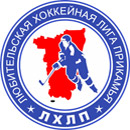  "Любительская хоккейная лига Прикамья" Кубок им В.П. СухареваЗаявка на матчПодпись руководителя команды:			___________ / ______________ /							                                          расшифровка
Дата заполнения: 		___________Полное названиеХК “БАРС” (п.Зюкайка)НазваниеБАРСТренерПершин Анатолий МихайловичСезон2016-2017АдминистраторКвасов Алексей Михайлович№ п/пФ.И.О.АмплуаВр, Зщ, Нп№
игрока в заявкеОтм.
К, АОтметка игрока на игру (с номером)1Веселков Евгений Владимировичвр902Шавкунов Даниил Алексеевичвр203Голиков Кирилл Владиславовичнп784Зеленин Илья Сергеевичнп805Зыкин Дмитрий Александровичзщ10А6Иванов Даниил Петровичзщ97Иванов Роман Петровичнп178Каргашин Виктор Юрьевичзщ11К9Квасов Илья Алексеевичнп1310Квасов Лев Александровичнп33А11Мизев Эдуард Александровичзщ712Неволин Денис Павловичнп1513Полежаев Максим Александровичнп6314Пучнин Алексей Олеговичзщ8815Пыстогов Алексей Павловичзщ1216Ребров Евгений Сергеевичнп5517Сурсов Николайнп2218Шеин Иван Андреевич                                                                           зщ6119Шнепов  Андрей Андреевичнп7220Шнепов Андрей Владимировичнп82122232425